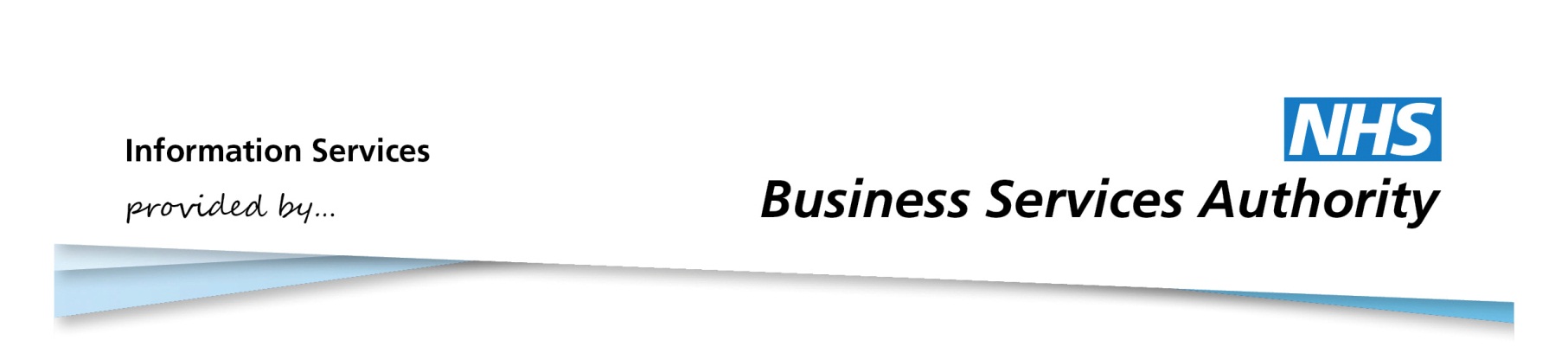 Information Services PortalChanging Active/Default ProfilesHome Page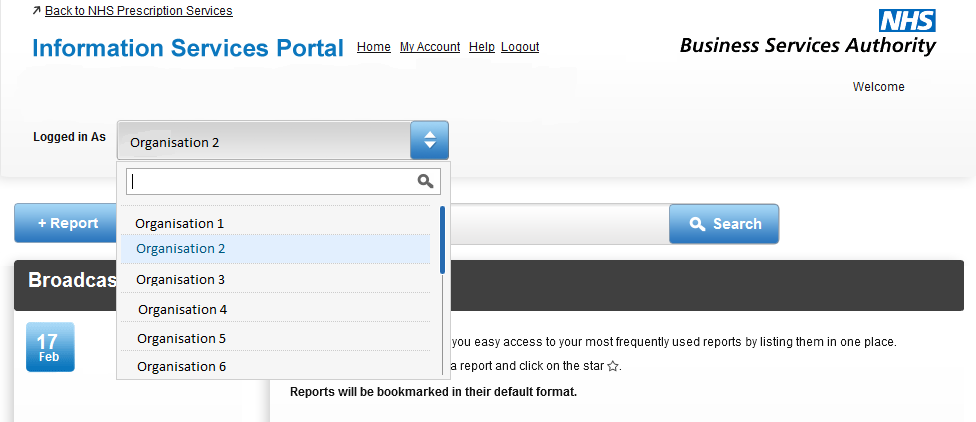 If you have access to multiple organisations there will be a drop down menu displaying your default active profile. If you wish to change your active profile, choose the organisation you require from the drop down list.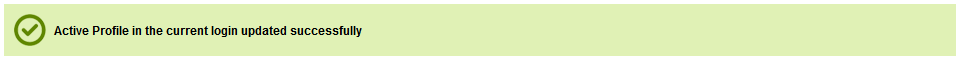 When the active profile has been changed, a message will appear. The next time you login, the system will have reverted back to the default profileHome Page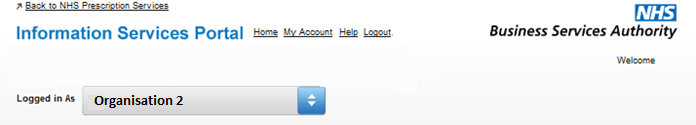 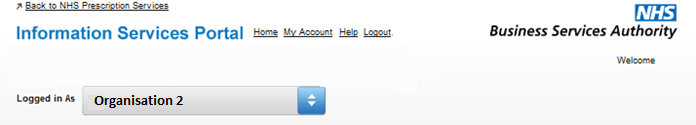 To change the default profile, from the home page click into My Account click Edit Personal Details	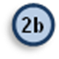 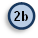 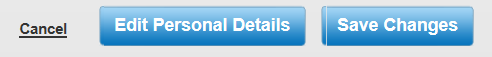 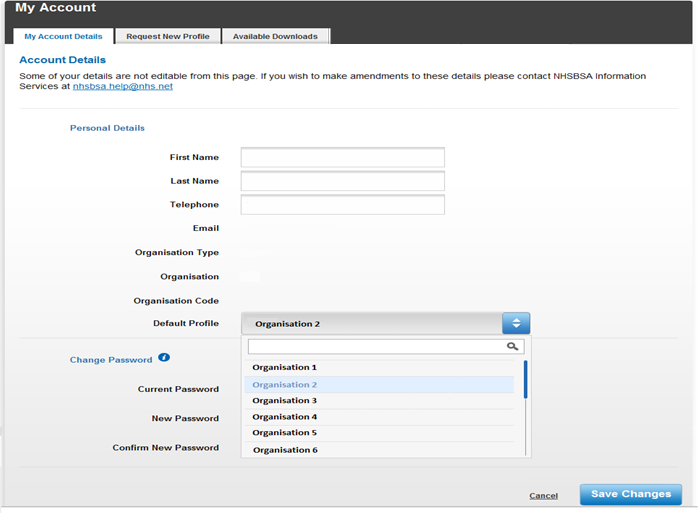 	Click onto the default profile drop down menu and choose the organisation you want as your default profile. 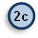 When you have made your choice, click Save Changes.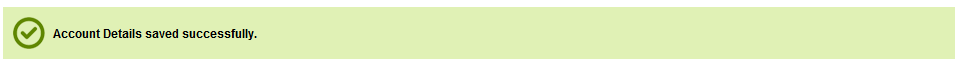 After saving your changes you will be sent to the home page and a message will be shown. The next time you login to the system, it will display your new default profile.